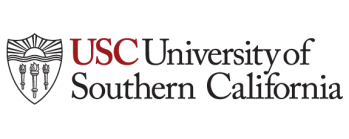 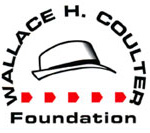 USC Coulter Translational Research Partnership ProgramPRE-PROPOSAL APPLICATION FORM PILOT FUNDING PROGRAM     Deadline: December 31, 2017
Engineering Principal Investigator: Signature:______________________________________  Date: ______________________Clinical Practitioner Principal Investigator:Signature:______________________________________  Date: ______________________*If you do not have a Co-PI (engineering or clinical), we will assist you in the search. 
Briefly answer the questions using no more than two pages in total in size 11 font. Submit by email to tuanqhoa@usc.edu.  Please name your file:  PI(lastname) _usccoulter_preproposal_2017

Project Title:Clinical Problem: (Background on clinical problem/disease condition that is being addressed.)Current Standard of Care: (Current clinical practice and case for clinical need being unmet or underserved. What is the incidence of the clinical problem being addressed, what is the market size?)Needs Statement(Please provide a concise statement, no more than three lines, which states what the unmet medical need is.  A defined measurable impact or outcome is required.) Example: A more effective, comfortable, light-weight pneumatic knee brace for osteoarthritis sufferers to increase user compliance and reduce adverse effects of the disease. (user compliance can be measured and adverse events can be measured over time). Technology Solution/Application or Mode of Action: (Overview of technology approach or proposed solution and how it addresses the clinical problem. Is the solution a therapeutic, a device, a biomarker or other? What is the basic idea for the product design? How does this technology solution improve the current standard of care? Is there a measurable clinical outcome that application of the technology solution will impact?)Current Stage of Development:(Concept only, prototype built, etc)Competitive Landscape:(List any similar or competing products and why your solution is better.)Proposed Activity/Workplan:(How will funds be deployed and what key endpoint or milestone will be achieved at the end of the seed funding award period.  Include the anticipated length of time needed to complete the work and provide a high level description of the key aims).Intellectual Property:(List any patents, trademarks, or expert knowledge associated with project and your Technology/IP Manager, if any as well as the case number. Provide details on the current status of your intellectual property,)First NameLast NameEmailTitleInstitute/CenterPhone NumberUSC Mailing AddressFirst NameLast NameEmailTitleUSC AffiliationSchoolDepartment/ InstitutePhone number